ООО «ЮГ-ЛЕС»140009,Московская обл,,Люберцы г,,Митрофанова ул,дом 2,литера А №6,помещение II, тел.: 89859202802, р/с 40702810301860000819, в банке Филиал "Центральный" Банка ВТБ (ПАО), БИК 044525411, к/с 30101810145250000411 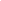 С уважением, Карамышев Евгений.  Тел.: 8(985)920 – 28 – 02. 9202802@mail.ruНаименование материалаСортВлажностьЦена за наличный расчет, руб.Цена безнал без НДС,рубЦена безнал с НДС,рубДуб 30мм, длина 500мм – 900мм0 – 16 – 8%603006515072360Дуб 30мм, длина 1000мм – 1490мм0 – 16 – 8%8530092150102360Дуб 30мм, длина 1500мм – 1990мм0 – 16 – 8%9030097550108360Дуб 30мм, длина 2000мм – 2500мм0 – 1     6 – 8%115300124550138360Дуб 30мм, длина 2500мм – 3100мм0 – 16 – 8%130300140750156360Дуб 50мм, длина 400мм – 900мм0 – 16 – 8%753008135090360Дуб 50мм, длина 1000мм – 1790мм0 – 16 – 8%110300119150132360Дуб 50мм, длина 2000мм – 2500мм0 – 16 – 8%120300130000144360Дуб 50мм, длина 2500мм – 3100мм0 – 16 – 8%140300151550168360Ясень 30мм, длина 400мм – 900мм0 – 16 – 8%553005975066360Ясень 30мм, длина 1000мм – 1990мм0 – 16 – 8%703007595084360Ясень 30мм, длина 2000мм – 2500мм0 – 16 – 8%9030097550108360Ясень 30мм, длина 2500мм – 3200мм0 – 16 – 8%100300108350120360Ясень 50мм, длина 400мм – 900мм0 – 16 – 8%603006515072360Ясень 50мм, длина 1000мм – 1900мм0 – 16 – 8%9030097550108360Ясень 50мм, длина 2000мм – 2500мм0 – 16 – 8%100300108350120360Ясень 50мм, длина 2500мм – 3200мм0 – 16 – 8%110300119150132360Бук 30мм, длина (Краснодарский край) 1000-2000 мА-В8 – 10%603006515072360Бук 30мм, длина 2000мм – 4000мм (Краснодарский край) 2000-4000 мА-В8 – 10%653007055078360Бук 50мм, длина (Краснодарский край) 1000-2000 мА-В8 – 10%603006515072360Бук 50мм, длина 2000мм – 4000мм (Краснодарский край) 2000-4000 мА-В8 – 10%653007055078360Ольха 30мм, длина 2000мм – 3200мм0 – 16 – 8%633006840075960Ольха 50мм, длина 2000мм – 3200мм0 – 16 – 8%653007055078360Лиственница 50 мм, длина 2000-6000 м06 – 9%653007055078360Сосна необрезная 50 мм, длина 6000 мм0-18-10%383004140045960Ламель дуба 4,5 мм220024002640Ламель дуба 3 мм180019502160Ламель бука 4,5 мм180019502160